GENERALNY DYREKTOR OCHRONY ŚRODOWISKAWarszawa, 20 czerwca 2022 r.DOOŚ WDŚZOO.420.71.2021.SP.22ZAWIADOMIENIENa podstawie art. 10 § 1 oraz art. 49 § 1 ustawy z dnia 14 czerwca 1960 r. - Kodeks postępowania administracyjnego (Dz. U. z 2021 r. poz. 735, ze zm.), dalej Kpa, w związku z art. 74 ust. 3 ustawy z dnia 3 października 2008 r. o udostępnianiu informacji o środowisku i jego ochronie, udziale społeczeństwa w ochronie środowiska oraz o ocenach oddziaływania na środowisko (Dz. U. z 2022 r. poz. 1029), dalej ustawa ooś, zawiadamiam, że w prowadzonym postępowaniu odwoławczym od decyzji Regionalnego Dyrektora Ochrony Środowiska w Łodzi z 17 listopada 2021 r., znak: WOOŚ.420.27.20120.MO1.24, o środowiskowych uwarunkowaniach dla przedsięwzięcia pn.: budowa gazociągu wysokiego ciśnienia MOP 6,3 MPa DN500 relacji Sieradz— Piotrków Trybunalski w ramach inwestycji pn.: budowa gazociągu Palisz — Sieradz — Meszcze wraz z infrastrukturą niezbędną do jego obsługi na terenie województw łódzkiego i wielkopolskiego zgromadzony został cały materiał dowodowy, w tym uzupełnienia raportu o oddziaływaniu przedsięwzięcia na środowisko przesłane pismami przez Polską Spółkę Gazownictwa Sp. z o.o. z 18 maja 2022 r. oraz z 26 maja 2022 r.Równocześnie informuję, że strony mogą zapoznać się z aktami sprawy, a przed wydaniem decyzji kończącej postępowanie wypowiedzieć się co do zebranych dowodów i materiałów oraz zgłoszonych żądań. Materiał dowodowy dostępny będzie w siedzibie Generalnej Dyrekcji Ochrony Środowiska, mieszczącej się w Warszawie przy ul. Wawelskiej 52/54, w dniach roboczych w godzinach 10.00-14.00, po uprzednim uzgodnieniu terminu pod numerem telefonu 22 369 21 05. Decyzja kończąca przedmiotowe postępowanie zostanie wydana nie wcześniej niż po upływie 14 dni od dnia doręczenia niniejszego zawiadomienia.Upubliczniono w dniach: od 22.06.2022 do  06.07.2022Pieczęć urzędu i podpis: PawlakZ upoważnienia Generalnego Dyrektora Ochrony ŚrodowiskaDyrektor Departamentu Ocen Oddziaływania na Środowisko Anna JasińskaArt. 10 § 1 Kpa Organy administracji publicznej obowiązane są zapewnić stronom czynny udział w każdym stadium postępowania, a przed wydaniem decyzji umożliwić im wypowiedzenie się co do zebranych dowodów i materiałów oraz zgłoszonych żądań.Art. 49 § 1 Kpa Jeżeli przepis szczególny tak stanowi, zawiadomienie stron o decyzjach i innych czynnościach organu administracji publicznej może nastąpić w formie publicznego obwieszczenia, w innej formie publicznego ogłoszenia zwyczajowo przyjętej w danej miejscowości lub przez udostępnienie pisma w Biuletynie Informacji Publicznej na stronie podmiotowej właściwego organu administracji publicznej.Art. 74 ust. 3ustawy ooś Jeżeli liczba stron postępowania o wydanie decyzji o środowiskowych uwarunkowaniach przekracza 10, stosuje się przepis art. 49 Kodeksu postępowania administracyjnego.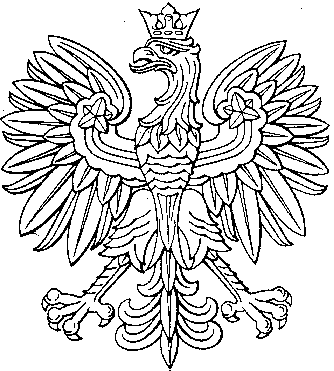 